Семинар для заместителей руководителей ОУ «Оценка качества образовательных результатов»https://дни-управленческих-практик-оценка-о/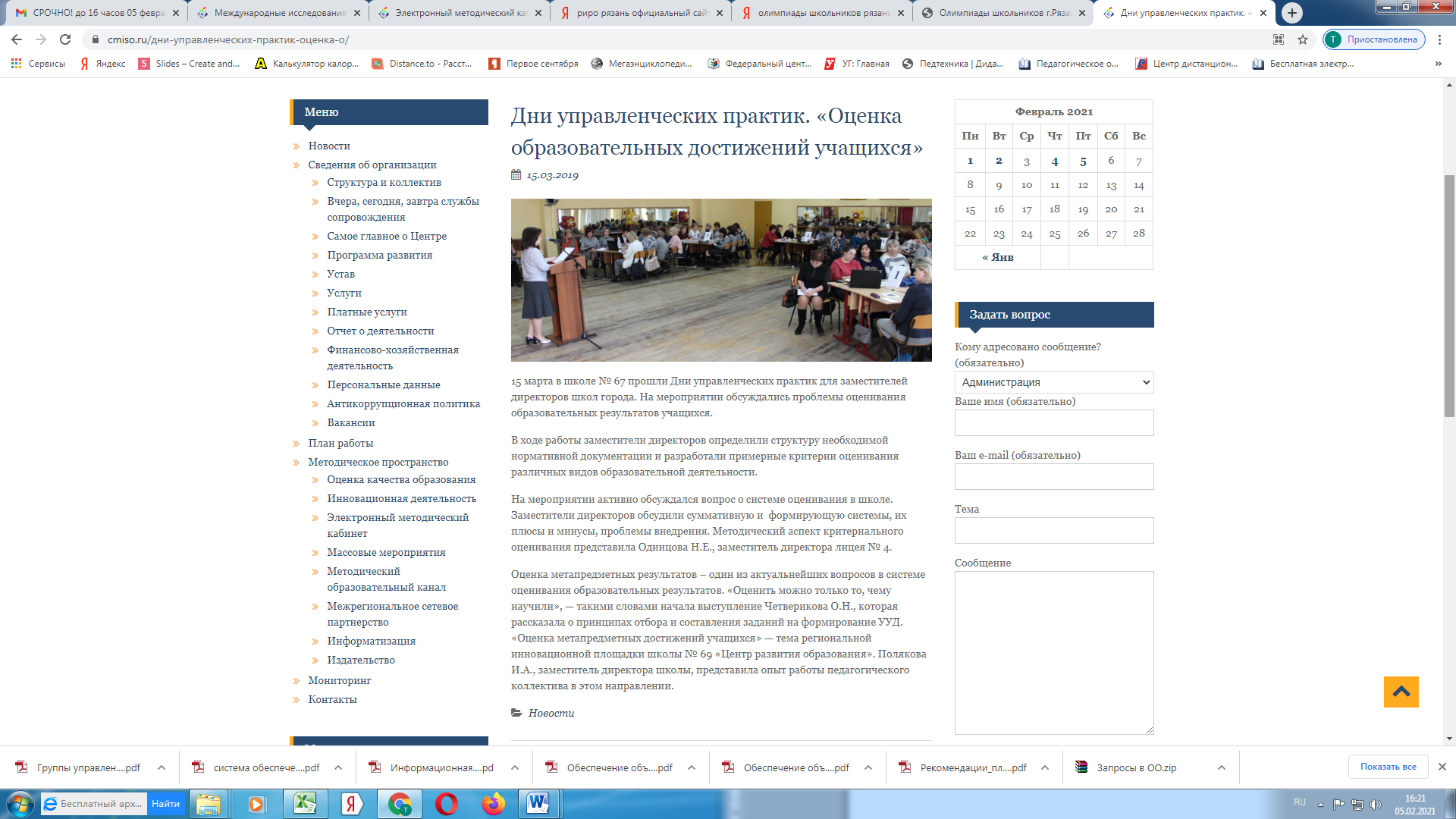 